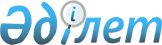 О внесении изменений и дополнения в постановление Правления Агентства Республики Казахстан по регулированию и надзору финансового рынка и финансовых организаций от 27 ноября 2004 года № 331 "Об утверждении Правил представления отчетности накопительным пенсионным фондом"
					
			Утративший силу
			
			
		
					Постановление Правления Агентства Республики Казахстан по регулированию и надзору финансового рынка и финансовых организаций от 25 июня 2010 года № 89. Зарегистрировано в Министерстве юстиции Республики Казахстан 23 июля 2010 года № 6347. Утратило силу постановлением Правления Национального Банка Республики Казахстан от 22 октября 2014 года № 196      Сноска. Утратило силу постановлением Правления Национального Банка РК от 22.10.2014 № 196.      В целях совершенствования нормативных правовых актов Республики Казахстан, регулирующих порядок представления отчетности накопительными пенсионными фондами, Правление Агентства Республики Казахстан по регулированию и надзору финансового рынка и финансовых организаций (далее - Агентство) ПОСТАНОВЛЯЕТ:



      1. Внести в постановление Правления Агентства от 27 ноября 2004 года № 331 "Об утверждении Правил представления отчетности накопительным пенсионным фондом" (зарегистрированное в Реестре государственной регистрации нормативных правовых актов под № 3346, опубликованное 23 сентября 2005 года в газете "Юридическая газета" № 175-176 (909-910)) следующие изменения и дополнение:



      в Правилах представления отчетности накопительным пенсионным фондом, утвержденных указанным постановлением:



      в подпункте 11) пункта 2 слова "денег на текущих счетах" заменить словами "денежных средств и эквивалентов денежных средств";



      в таблице "Отчет о ценных бумагах, приобретенных за счет собственных активов по состоянию на конец последнего календарного дня отчетного периода" приложения 7:



      графу, порядковый номер 8, после слов "для продажи" дополнить словами "(за вычетом резервов на обесценение)";



      графу

"               "

      изложить в следующей редакции:

"                ";



      графу

"               "

      изложить в следующей редакции:

"                 ";



      приложение 11 изложить в редакции согласно приложению к настоящему постановлению.



      2. Настоящее постановление вводится в действие по истечении четырнадцати календарных дней со дня его государственной регистрации в Министерстве юстиции Республики Казахстан.



      3. Департаменту стратегии и анализа (Абдрахманов Н.А.):



      1) совместно с Юридическим департаментом (Сарсенова Н.В.) принять меры к государственной регистрации в Министерстве юстиции Республики Казахстан настоящего постановления;



      2) в десятидневный срок со дня государственной регистрации настоящего постановления в Министерстве юстиции Республики Казахстан довести его до сведения заинтересованных подразделений Агентства, Объединения юридических лиц "Ассоциация финансистов Казахстана".



      4. Департаменту информационных технологий (Тусупов К.А.) в срок до 1 сентября 2010 года обеспечить доработку Автоматизированной информационной подсистемы "Автоматизация формирования отчетности накопительных пенсионных фондов и профессиональных участников рынка ценных бумаг".



      5. Службе Председателя Агентства (Кенже А.А.) принять меры по опубликованию настоящего постановления в средствах массовой информации Республики Казахстан.



      6. Контроль за исполнением настоящего постановления возложить на заместителя Председателя Агентства Алдамберген А.У.      Председатель                               E. Бахмутова

Приложение          

к постановлению Правления   

Агентства Республики Казахстан

по регулированию и надзору  

финансового рынка и     

финансовых организаций   

от 25 июня 2010 года № 89  "Приложение 11           

к Правилам представления отчетности

накопительным пенсионным фондом                Отчет об остатках собственных денежных

             средств и эквивалентов денежных средств

                за период с __________ по ________

       ________________________________________________________

        (полное наименование накопительного пенсионного фонда)                                                  (в тысячах тенге)Первый руководитель или лицо,

уполномоченное на подписание отчета _____________ дата _____________Главный бухгалтер или лицо,

уполномоченное на подписание отчета _____________ дата _____________Исполнитель __________________ дата _____________

Телефон: ________________________________________Место для печати".
					© 2012. РГП на ПХВ «Институт законодательства и правовой информации Республики Казахстан» Министерства юстиции Республики Казахстан
				Торговые ценные бумаги, в том числе10Ценные бумаги,

оцениваемые по

справедливой

стоимости,

изменения

которых

отражаются в

составе прибыли

или убытка, в

том числе10Ценные бумаги,

удерживаемые до

погашения, в

том числе12Ценные бумаги,

удерживаемые до

погашения (за

вычетом

резервов на

обесценение), в

том числе12№НаименованиеДата, месяц, годДата, месяц, год......Дата, месяц, годДата, месяц, год№Наименованиесуммав % к

активам

по балансу......суммав % к

активам

по балансу1234............1.Денежные

средства и

эквиваленты

денежных

средств, в том

числе:1.1.Наличные деньги

в кассе1.2.Деньги на счетах

в банках и

организациях,

осуществляющих

отдельные виды

банковских

операций1.2.1.1.2.n.2.Сумма активов по

балансу